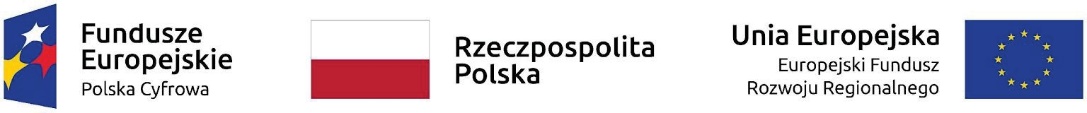 Załącznik nr 1 FORMULARZ OFERTOWYMiejscowość, data……….WYKONAWCA…………………………………………………….………………………….(nazwa, siedziba, adres, telefon)                                                                          ZAMAWIAJĄCY:      MIASTO OBRZYCKOUL. RYNEK 1964-520 OBRZYCKOCZĘŚĆ I zamówienia: zakup i dostawa sprzętu komputerowego wraz z oprogramowaniem: Oferuję wykonanie I części zamówienia za cenę łączną brutto w wysokości:…………………złsłownie: ……………………………………………………………………….………………..netto…………………………………………………………………………………………….przy zastosowaniu …….% stawki podatku VAT.w tym za poszczególne pozycje:CZĘŚĆ II zamówienia: zakup serwera baz danych :Oferuję wykonanie II części zamówienia za cenę łączną brutto w wysokości:………………złsłownie: ……………………………………………………………………….………………..netto…………………………………………………………………………………………….przy zastosowaniu …….% stawki podatku VAT.CZĘŚĆ III zamówienia: zakup zapory do ochrony cyberbezpieczeństwa (firewall) wraz z przeprowadzeniem szkolenia dla administratora sieci:Oferuję wykonanie III części zamówienia za cenę łączną brutto w wysokości:………………złsłownie: ……………………………………………………………………….………………..netto…………………………………………………………………………………………….przy zastosowaniu …….% stawki podatku VAT.Oferujemy wykonanie przedmiotu zamówienia w poniższych terminach:- Dla części I zamówienia: do dnia 31.07.2022 r.       - Dla części II: do dnia 31.10.2022r.      - Dla część III zamówienia : do dnia 31.07.2022 r.2. Oferuję/emy wykonanie dostaw/usług objętych zamówieniem zgodnie z wymogami      zapytania ofertowego.3. Udzielam/my gwarancji na przedmiot zamówienia dla części I/części II/części III* zamówienia na okres ………….zgodnie z wymaganiami wskazanymi w załączniku nr 2/nr 3/nr 4* do zapytania ofertowego w terminie od dnia protokolarnego odbioru. Osobą do kontaktu w sprawie złożonej oferty jest:       Imię i nazwisko ………………….       Tel ……………………………       e-mail: …………………………*niewłaściwe skreślićProjekt „Cyfrowa Gmina” jest finansowany ze środków Europejskiego Funduszu Rozwoju Regionalnego w ramach Programu Operacyjnego Polska Cyfrowa na lata 2014-2020	Lp.Nazwa oferowanego produktuIlośćCena nettoStawka VATCena bruttoOgółem1.Komputery przenośne wraz z oprogramowaniem  Microsoft Office 2021 Home & Business10